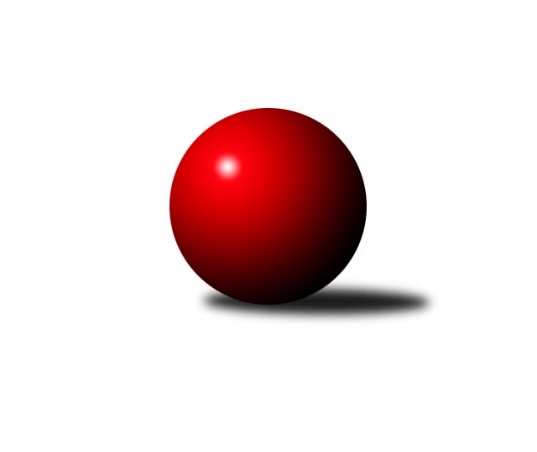 Č.7Ročník 2021/2022	21.10.2021Nejlepšího výkonu v tomto kole: 2398 dosáhlo družstvo: AC Sparta Praha CMistrovství Prahy 4 2021/2022Výsledky 7. kolaSouhrnný přehled výsledků:SK Rapid Praha B	- SK Meteor Praha F	1:7	2026:2323	2.0:10.0	18.10.SC Olympia Radotín C	- TJ Astra Zahradní Město C	3:5	2052:2016	2.5:9.5	19.10.AC Sparta Praha C	- KK Slavoj Praha E	4:4	2398:2360	7.0:5.0	20.10.SC Olympia Radotín B	- TJ Sokol Rudná E	5:3	2360:2294	8.0:4.0	21.10.TJ Sokol Rudná D	- TJ Sokol Praha-Vršovice D	8:0	2275:1995	9.0:3.0	21.10.Tabulka družstev:	1.	SC Olympia Radotín B	7	6	1	0	42.0 : 14.0 	56.5 : 27.5 	 2265	13	2.	SK Meteor Praha F	6	5	0	1	35.0 : 13.0 	52.0 : 20.0 	 2300	10	3.	TJ Astra Zahradní Město C	6	5	0	1	34.0 : 14.0 	44.0 : 28.0 	 2185	10	4.	AC Sparta Praha C	5	3	2	0	26.0 : 14.0 	39.5 : 20.5 	 2344	8	5.	TJ Sokol Rudná E	7	4	0	3	32.0 : 24.0 	44.5 : 39.5 	 2228	8	6.	TJ Sokol Rudná D	7	3	0	4	29.0 : 27.0 	43.0 : 41.0 	 2184	6	7.	KK Slavoj Praha E	7	2	1	4	20.5 : 35.5 	33.5 : 50.5 	 2067	5	8.	TJ Sokol Praha-Vršovice D	7	2	0	5	18.0 : 38.0 	33.0 : 51.0 	 2103	4	9.	SC Olympia Radotín C	7	1	0	6	16.0 : 40.0 	27.5 : 56.5 	 1984	2	10.	SK Rapid Praha B	7	0	0	7	11.5 : 44.5 	22.5 : 61.5 	 2022	0Podrobné výsledky kola:	 SK Rapid Praha B	2026	1:7	2323	SK Meteor Praha F	Pavel Eder	 	 152 	 162 		314 	 0:2 	 389 	 	195 	 194		Martin Smetana	Roman Hašek	 	 151 	 153 		304 	 0:2 	 391 	 	182 	 209		Bohumil Fojt	Jaroslav Svozil	 	 177 	 152 		329 	 0:2 	 357 	 	183 	 174		Mikoláš Dvořák	Antonín Krampera	 	 144 	 158 		302 	 0:2 	 416 	 	213 	 203		Zuzana Edlmannová	Petr Švenda	 	 208 	 207 		415 	 2:0 	 360 	 	188 	 172		Miroslava Martincová	Marek Švenda	 	 168 	 194 		362 	 0:2 	 410 	 	199 	 211		Martin Povolnýrozhodčí: Vedoucí družstevNejlepší výkon utkání: 416 - Zuzana Edlmannová	 SC Olympia Radotín C	2052	3:5	2016	TJ Astra Zahradní Město C	Petr Zlatník	 	 158 	 159 		317 	 0:2 	 397 	 	209 	 188		Jan Seidl	Ludmila Zlatníková	 	 163 	 177 		340 	 0:2 	 386 	 	187 	 199		Petr Majerníček	Vojtěch Zlatník	 	 198 	 185 		383 	 0:2 	 425 	 	212 	 213		Milan Mrvík	Leoš Labuta	 	 137 	 157 		294 	 0:2 	 387 	 	189 	 198		Tomáš Doležal	Jan Kalina	 	 198 	 160 		358 	 2:0 	 0 	 	0 	 0		nikdo nenastoupil	Petr Žáček	 	 204 	 156 		360 	 0.5:1.5 	 421 	 	204 	 217		Tomáš Turnskýrozhodčí: Jiří UjhelyiNejlepší výkon utkání: 425 - Milan Mrvík	 AC Sparta Praha C	2398	4:4	2360	KK Slavoj Praha E	Tomáš Sůva	 	 181 	 186 		367 	 0.5:1.5 	 384 	 	181 	 203		Barbora Králová	Pavel Pavlíček	 	 206 	 217 		423 	 1:1 	 430 	 	218 	 212		Kateřina Majerová	Martin Dubský	 	 228 	 215 		443 	 2:0 	 420 	 	219 	 201		Aleš Král	Stanislav Řádek	 	 201 	 180 		381 	 1.5:0.5 	 333 	 	153 	 180		Martin Hřebejk	Jan Červenka	 	 213 	 195 		408 	 1:1 	 410 	 	212 	 198		Daniel Kulhánek	Tomáš Sysala	 	 206 	 170 		376 	 1:1 	 383 	 	193 	 190		David Dungelrozhodčí: Vedoucí družstevNejlepší výkon utkání: 443 - Martin Dubský	 SC Olympia Radotín B	2360	5:3	2294	TJ Sokol Rudná E	Martin Šimek	 	 217 	 172 		389 	 1:1 	 419 	 	210 	 209		Jan Mařánek	Miloš Dudek	 	 196 	 163 		359 	 1:1 	 380 	 	189 	 191		Milan Drhovský	Vladimír Dvořák *1	 	 217 	 193 		410 	 2:0 	 356 	 	189 	 167		Tomáš Novotný	Květa Dvořáková	 	 213 	 187 		400 	 1:1 	 392 	 	189 	 203		Zdeněk Mora	Eva Hucková	 	 205 	 199 		404 	 2:0 	 339 	 	175 	 164		Karel Novotný	Radek Pauk	 	 220 	 178 		398 	 1:1 	 408 	 	233 	 175		Jakub Adam *2rozhodčí: Jiří Ujhelyistřídání: *1 od 51. hodu Pavel Šimek, *2 od 1. hodu Karel KohoutNejlepší výkon utkání: 419 - Jan Mařánek	 TJ Sokol Rudná D	2275	8:0	1995	TJ Sokol Praha-Vršovice D	Petr Fišer	 	 205 	 209 		414 	 2:0 	 319 	 	170 	 149		Helena Hanzalová	Jana Fišerová	 	 170 	 205 		375 	 1:1 	 342 	 	181 	 161		Miloslav Fous	Miloslav Dvořák	 	 181 	 186 		367 	 1:1 	 360 	 	191 	 169		Květuše Pytlíková	Luboš Machulka	 	 222 	 207 		429 	 2:0 	 349 	 	185 	 164		Renata Göringerová	Jaroslav Mařánek	 	 188 	 157 		345 	 1:1 	 335 	 	157 	 178		Milan Lukeš	Helena Machulková	 	 176 	 169 		345 	 2:0 	 290 	 	166 	 124		Jitka Vykouková *1rozhodčí: všichnystřídání: *1 od 51. hodu Zdeněk PoutníkNejlepší výkon utkání: 429 - Luboš MachulkaPořadí jednotlivců:	jméno hráče	družstvo	celkem	plné	dorážka	chyby	poměr kuž.	Maximum	1.	Luboš Machulka 	TJ Sokol Rudná D	449.67	305.3	144.3	4.3	3/4	(465)	2.	Vlastimil Bachor 	TJ Sokol Rudná E	437.50	288.0	149.5	5.0	2/3	(442)	3.	Martin Dubský 	AC Sparta Praha C	433.33	298.3	135.0	6.5	2/2	(443)	4.	Jan Červenka 	AC Sparta Praha C	408.92	282.3	126.6	10.3	2/2	(443)	5.	Zuzana Edlmannová 	SK Meteor Praha F	408.56	284.4	124.1	7.2	3/3	(426)	6.	Tomáš Turnský 	TJ Astra Zahradní Město C	406.25	284.8	121.4	8.2	4/4	(437)	7.	Eva Hucková 	SC Olympia Radotín B	398.50	285.3	113.3	10.0	2/3	(404)	8.	Martin Povolný 	SK Meteor Praha F	397.58	285.9	111.7	10.5	3/3	(423)	9.	Petr Fišer 	TJ Sokol Rudná D	396.38	288.8	107.6	12.8	4/4	(414)	10.	Bohumil Fojt 	SK Meteor Praha F	395.75	283.3	112.5	9.9	2/3	(418)	11.	Jan Mařánek 	TJ Sokol Rudná E	395.67	271.7	124.0	9.2	3/3	(419)	12.	Tomáš Sůva 	AC Sparta Praha C	395.00	283.6	111.4	11.0	2/2	(430)	13.	Karel Novotný 	TJ Sokol Rudná E	393.72	274.0	119.7	8.9	3/3	(419)	14.	Jiří Lankaš 	AC Sparta Praha C	392.75	278.0	114.8	9.5	2/2	(398)	15.	Pavel Šimek 	SC Olympia Radotín B	390.83	284.7	106.2	13.2	3/3	(428)	16.	Radek Pauk 	SC Olympia Radotín B	389.56	272.1	117.4	10.0	3/3	(423)	17.	Miroslava Martincová 	SK Meteor Praha F	387.50	274.7	112.8	11.5	3/3	(439)	18.	Květa Dvořáková 	SC Olympia Radotín B	387.00	276.9	110.1	12.2	3/3	(423)	19.	Tomáš Doležal 	TJ Astra Zahradní Město C	385.67	280.2	105.5	9.8	4/4	(399)	20.	Milan Mrvík 	TJ Astra Zahradní Město C	383.00	267.9	115.1	10.0	4/4	(425)	21.	Jan Kalina 	SC Olympia Radotín C	382.80	272.2	110.6	11.1	3/3	(406)	22.	Petr Beneda 	KK Slavoj Praha E	382.17	279.6	102.6	12.4	4/4	(429)	23.	Zdeněk Mora 	TJ Sokol Rudná E	381.13	280.0	101.1	10.0	2/3	(397)	24.	Martin Smetana 	SK Meteor Praha F	380.67	266.3	114.3	10.7	3/3	(389)	25.	Martin Šimek 	SC Olympia Radotín B	380.44	269.7	110.8	10.7	3/3	(422)	26.	Petr Zelenka 	TJ Sokol Rudná E	376.67	275.8	100.8	15.5	2/3	(413)	27.	Petr Majerníček 	TJ Astra Zahradní Město C	376.56	267.8	108.8	11.9	3/4	(386)	28.	Kateřina Majerová 	KK Slavoj Praha E	376.50	265.3	111.3	11.8	4/4	(430)	29.	Květuše Pytlíková 	TJ Sokol Praha-Vršovice D	373.25	277.9	95.3	14.3	4/4	(400)	30.	Daniel Kulhánek 	KK Slavoj Praha E	370.38	270.9	99.5	15.4	4/4	(410)	31.	Petr Švenda 	SK Rapid Praha B	370.00	269.8	100.2	14.9	3/3	(415)	32.	Miloslav Fous 	TJ Sokol Praha-Vršovice D	369.00	277.8	91.3	15.0	4/4	(415)	33.	Jana Fišerová 	TJ Sokol Rudná D	367.88	272.0	95.9	15.4	4/4	(404)	34.	Pavel Eder 	SK Rapid Praha B	364.75	265.5	99.3	18.9	2/3	(421)	35.	Marek Švenda 	SK Rapid Praha B	364.25	258.3	106.0	15.1	3/3	(376)	36.	Roman Mrvík 	TJ Astra Zahradní Město C	364.00	265.4	98.6	13.3	3/4	(404)	37.	Stanislav Řádek 	AC Sparta Praha C	364.00	270.1	93.9	16.1	2/2	(381)	38.	Renata Göringerová 	TJ Sokol Praha-Vršovice D	363.04	268.3	94.8	13.3	4/4	(398)	39.	Jaroslav Svozil 	SK Rapid Praha B	360.33	253.3	107.0	14.0	3/3	(382)	40.	Zdeněk Mašek 	TJ Sokol Rudná D	360.00	257.3	102.7	12.8	3/4	(368)	41.	Milan Drhovský 	TJ Sokol Rudná E	360.00	261.6	98.4	13.8	3/3	(390)	42.	Jan Seidl 	TJ Astra Zahradní Město C	359.75	260.8	99.0	18.0	4/4	(397)	43.	Tomáš Novotný 	TJ Sokol Rudná E	358.33	251.8	106.5	15.7	3/3	(376)	44.	Filip Makovský 	TJ Sokol Rudná E	357.67	270.5	87.2	16.3	2/3	(381)	45.	Jaroslav Mařánek 	TJ Sokol Rudná D	356.50	256.8	99.8	16.9	4/4	(392)	46.	Vladimír Dvořák 	SC Olympia Radotín B	353.00	267.7	85.3	13.7	3/3	(370)	47.	Miloš Dudek 	SC Olympia Radotín B	352.22	263.1	89.1	15.8	3/3	(406)	48.	Tomáš Sysala 	AC Sparta Praha C	350.58	260.3	90.3	17.4	2/2	(379)	49.	Helena Machulková 	TJ Sokol Rudná D	347.50	248.5	99.0	13.5	4/4	(365)	50.	Mikoláš Dvořák 	SK Meteor Praha F	344.50	263.0	81.5	19.0	3/3	(369)	51.	Milan Lukeš 	TJ Sokol Praha-Vršovice D	341.83	256.8	85.0	18.2	3/4	(389)	52.	Ludmila Zlatníková 	SC Olympia Radotín C	340.20	251.1	89.1	16.0	2/3	(356)	53.	Jiří Potměšil 	SK Rapid Praha B	336.22	251.7	84.6	20.9	3/3	(362)	54.	Roman Hašek 	SK Rapid Praha B	333.88	243.3	90.6	19.3	2/3	(373)	55.	David Dungel 	KK Slavoj Praha E	327.75	245.3	82.5	18.7	4/4	(393)	56.	Karel Svoboda 	SC Olympia Radotín C	326.50	256.5	70.0	24.0	2/3	(330)	57.	Václav Vejvoda 	TJ Sokol Rudná D	325.67	235.0	90.7	19.3	3/4	(357)	58.	Petr Zlatník 	SC Olympia Radotín C	320.07	229.1	91.0	17.1	3/3	(362)	59.	Helena Hanzalová 	TJ Sokol Praha-Vršovice D	312.13	235.4	76.8	17.4	4/4	(335)	60.	Martin Hřebejk 	KK Slavoj Praha E	307.08	230.4	76.7	19.3	4/4	(333)	61.	Leoš Labuta 	SC Olympia Radotín C	306.07	232.2	73.9	21.5	3/3	(369)	62.	Jakub Adam 	TJ Sokol Rudná E	304.33	230.7	73.7	24.0	3/3	(318)	63.	Petr Žáček 	SC Olympia Radotín C	301.27	224.0	77.3	22.9	3/3	(360)	64.	Barbora Králová 	KK Slavoj Praha E	294.69	216.6	78.1	23.3	4/4	(384)	65.	Antonín Krampera 	SK Rapid Praha B	264.75	199.3	65.5	28.0	2/3	(302)	66.	Jan Adamec 	SK Rapid Praha B	215.75	168.0	47.8	11.5	2/3	(259)		Michal Majer 	TJ Sokol Rudná E	451.00	300.0	151.0	6.0	1/3	(451)		Aleš Král 	KK Slavoj Praha E	437.50	290.5	147.0	7.0	1/4	(455)		Pavel Pavlíček 	AC Sparta Praha C	423.00	290.0	133.0	10.0	1/2	(423)		Karel Kohout 	TJ Sokol Rudná E	408.00	263.0	145.0	10.0	1/3	(408)		Petra Grulichová 	SK Meteor Praha F	398.50	281.3	117.3	11.3	1/3	(413)		Vojtěch Zlatník 	SC Olympia Radotín C	393.00	284.0	109.0	12.8	1/3	(428)		Jarmila Fremrová 	TJ Sokol Praha-Vršovice D	373.50	265.0	108.5	10.0	2/4	(380)		Pavel Kratochvíl 	TJ Astra Zahradní Město C	372.50	258.5	114.0	12.3	2/4	(387)		Daniel Volf 	TJ Astra Zahradní Město C	367.00	272.0	95.0	19.0	1/4	(367)		Jitka Vykouková 	TJ Sokol Praha-Vršovice D	364.50	270.5	94.0	15.5	2/4	(394)		Kristina Řádková 	AC Sparta Praha C	353.00	246.0	107.0	11.0	1/2	(353)		Dominik Kocman 	TJ Sokol Rudná D	353.00	260.0	93.0	12.0	1/4	(353)		Martin Berezněv 	TJ Sokol Rudná E	353.00	284.0	69.0	25.0	1/3	(353)		Jana Fojtová 	SK Meteor Praha F	351.50	268.0	83.5	13.0	1/3	(365)		Miloslav Dvořák 	TJ Sokol Rudná D	351.00	261.3	89.8	15.0	2/4	(367)		Jindřich Zajíček 	TJ Sokol Praha-Vršovice D	332.00	247.3	84.8	19.5	2/4	(362)		Zdeněk Poutník 	TJ Sokol Praha-Vršovice D	314.50	244.5	70.0	25.0	2/4	(334)		Aleš Nedbálek 	SC Olympia Radotín C	296.00	229.0	67.0	27.0	1/3	(296)Sportovně technické informace:Starty náhradníků:registrační číslo	jméno a příjmení 	datum startu 	družstvo	číslo startu21167	Karel Kohout	21.10.2021	TJ Sokol Rudná E	1x
Hráči dopsaní na soupisku:registrační číslo	jméno a příjmení 	datum startu 	družstvo	Program dalšího kola:8. kolo27.10.2021	st	17:00	SK Meteor Praha F - SC Olympia Radotín B	27.10.2021	st	19:30	AC Sparta Praha C - SC Olympia Radotín C	29.10.2021	pá	17:00	KK Slavoj Praha E - TJ Sokol Praha-Vršovice D	Nejlepší šestka kola - absolutněNejlepší šestka kola - absolutněNejlepší šestka kola - absolutněNejlepší šestka kola - absolutněNejlepší šestka kola - dle průměru kuželenNejlepší šestka kola - dle průměru kuželenNejlepší šestka kola - dle průměru kuželenNejlepší šestka kola - dle průměru kuželenNejlepší šestka kola - dle průměru kuželenPočetJménoNázev týmuVýkonPočetJménoNázev týmuPrůměr (%)Výkon5xMartin DubskýSparta C4435xMartin DubskýSparta C116.924433xKateřina MajerováSlavoj E4303xLuboš MachulkaRudná D116.754293xLuboš MachulkaRudná D4291xMilan MrvíkAstra C113.84251xMilan MrvíkAstra C4251xKateřina MajerováSlavoj E113.494302xPavel PavlíčekSparta C4233xTomáš TurnskýAstra C112.734213xTomáš TurnskýAstra C4211xPetr FišerRudná D112.66414